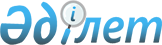 О создании рабочей группы для выработки предложений по вопросам интеграции государственной базы данных "Адресный регистр"Распоряжение Премьер-Министра Республики Казахстан от 16 апреля 2013 года № 65-р

      В целях выработки предложений по вопросам интеграции государственной базы данных «Адресный регистр» с информационными системами других государственных органов: 



      1. Создать рабочую группу в следующем составе:

      2. Рабочей группе в срок до 1 октября 2013 года внести в Правительство Республики Казахстан предложения по вопросам интеграции государственной базы данных «Адресный регистр» с информационными системами других государственных органов.       Премьер-Министр                            С. Ахметов
					© 2012. РГП на ПХВ «Институт законодательства и правовой информации Республики Казахстан» Министерства юстиции Республики Казахстан
				Смаилов

Алихан Асханович-Председатель Агентства Республики Казахстан по статистике, руководительСарсенов

Сакен Сейтжаппарович-вице-министр транспорта и коммуникаций Республики Казахстан, заместитель руководителяАшуев 

Айдын Жумабекович-заместитель Председателя Агентства Республики Казахстан по статистике, заместитель руководителяКунашев

Арман Утемисович-заместитель директора Департамента классификаций и информационных технологий Агентства Республики Казахстан по статистике, секретарьКурмангалиева

Аида Даденовна-ответственный секретарь Министерства труда и социальной защиты населения Республики КазахстанТокежанов

Болат Турганович-вице-министр здравоохранения Республики

КазахстанШаяхметов

Саят Болатович-вице-министр образования и науки

Республики КазахстанТургумбаев

Ерлан Заманбекович-заместитель Министра внутренних дел Республики КазахстанАбишев

Бахыт Шалкарович-Председатель Комитета регистрационной службы и оказания правовой помощи Министерства юстиции Республики КазахстанЧиканаев

Казбек Шаймерденович-заместитель Председателя Комитета управления земельными ресурсами Министерства регионального развития Республики КазахстанКеримханова 

Гульнара Мамырбаевна-директор Департамента регистров и публикаций Агентства Республики Казахстан по статистикеЕлеусизова

Куралай Болатовна-директор Департамента государственной политики в сфере информационных технологий Министерства транспорта и коммуникаций Республики КазахстанОспанов

Ербол Дуйсебаевич-заместитель генерального директора Республиканского государственного казенного предприятия «Государственный центр по выплате пенсий Министерства труда и социальной защиты населения Республики Казахстан»Байжанова

Айгуль Сериковна-главный эксперт управления контроля за регистрацией прав на недвижимое имущество и технической инвентаризацией Комитета регистрационной службы и оказания правовой помощи Министерства юстиции Республики Казахстан